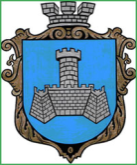 Українам. Хмільник  Вінницької областіР О З П О Р Я Д Ж Е Н Н Я МІСЬКОГО  ГОЛОВИ                                                                            від 12 вересня 2017  р.                                                   № 359 –рПро проведення   позачерговогозасідання виконкому міської ради      Розглянувши службові записки начальника управління економічного розвитку та євроінтеграції міської ради Підвальнюка Ю.Г. від 10.09.2017 року, директора КПНЗ Хмільницька школа мистецтв Автодійчук В.В. від 06.09.2017 року №85,начальника служби у справах дітей міської ради Тишкевича Ю.І. від 12.09.2017 року, відповідно до п.п.2.2.3 пункту 2.2 розділу 2 Положення про виконавчий комітет Хмільницької міської ради 7 скликання, затвердженого  рішенням 26 сесії міської ради 7 скликання від 17.11.2016 р. №573, керуючись ст. 42 Закону України „Про місцеве самоврядування в Україні”:Провести  позачергове засідання виконкому  міської  ради  14 вересня 2017 року о 10.00 год., на яке винести наступні питання:2.Загальному відділу міської ради  ( О.Д.Прокопович) довести це  розпорядження до членів виконкому міської ради та всіх зацікавлених суб’єктів.3.Контроль за виконанням цього розпорядження залишаю за собою.              Міський голова                           С.Б.РедчикО.Д.ПрокоповичВ.Б.Шмалюк 1Про затвердження мережі навчальних закладів міста Хмільника на 2017-2018 н. р.  Про затвердження мережі навчальних закладів міста Хмільника на 2017-2018 н. р.  Про затвердження мережі навчальних закладів міста Хмільника на 2017-2018 н. р.  Про затвердження мережі навчальних закладів міста Хмільника на 2017-2018 н. р.  Доповідає:   Коведа Галина Іванівна  Доповідає:   Коведа Галина Іванівна  Доповідає:   Коведа Галина Іванівна  Начальник управління  освіти міської ради           2Про затвердження мережі КПНЗ Хмільницька школа мистецтв на 2017-18 н.р.   Про затвердження мережі КПНЗ Хмільницька школа мистецтв на 2017-18 н.р.   Про затвердження мережі КПНЗ Хмільницька школа мистецтв на 2017-18 н.р.   Про затвердження мережі КПНЗ Хмільницька школа мистецтв на 2017-18 н.р.   Доповідає:   Автодійчук Валентина Василівна      Директор КПНЗ Хмільницька школа мистецтв             Директор КПНЗ Хмільницька школа мистецтв             Директор КПНЗ Хмільницька школа мистецтв             3Про надання дозволу гр. гр.  Ч. В.П., Ч. С.Р., А. Г.В., Ч.В.В. на  дарування своїх часток квартири гр. К.І.Л., де право користування мають малолітні К. В.В., 2016 р.н. та К. П.В., 2011 р.н. Про надання дозволу гр. гр.  Ч. В.П., Ч. С.Р., А. Г.В., Ч.В.В. на  дарування своїх часток квартири гр. К.І.Л., де право користування мають малолітні К. В.В., 2016 р.н. та К. П.В., 2011 р.н. Про надання дозволу гр. гр.  Ч. В.П., Ч. С.Р., А. Г.В., Ч.В.В. на  дарування своїх часток квартири гр. К.І.Л., де право користування мають малолітні К. В.В., 2016 р.н. та К. П.В., 2011 р.н. Про надання дозволу гр. гр.  Ч. В.П., Ч. С.Р., А. Г.В., Ч.В.В. на  дарування своїх часток квартири гр. К.І.Л., де право користування мають малолітні К. В.В., 2016 р.н. та К. П.В., 2011 р.н. Доповідає:   Тишкевич Юрій ІвановичНачальник   служби у справах дітей  міської радиНачальник   служби у справах дітей  міської радиНачальник   служби у справах дітей  міської ради4Про надання неповнолітній  Б.Д.С., 2002 р.н. статусу дитини-сиротиПро надання неповнолітній  Б.Д.С., 2002 р.н. статусу дитини-сиротиПро надання неповнолітній  Б.Д.С., 2002 р.н. статусу дитини-сиротиПро надання неповнолітній  Б.Д.С., 2002 р.н. статусу дитини-сиротиДоповідає:   Тишкевич Юрій Іванович                    Начальник   служби у справах дітей  міської ради  Начальник   служби у справах дітей  міської ради  Начальник   служби у справах дітей  міської ради  5Про подання до Хмільницького міськрайонного суду Вінницької області позовної заяви щодо відібрання без позбавлення батьківських прав від гр.  Ш. Л. В. та  гр. Ш.М. І.  малолітнього сина Ш. Р.М., 2006 р.н.Про подання до Хмільницького міськрайонного суду Вінницької області позовної заяви щодо відібрання без позбавлення батьківських прав від гр.  Ш. Л. В. та  гр. Ш.М. І.  малолітнього сина Ш. Р.М., 2006 р.н.Про подання до Хмільницького міськрайонного суду Вінницької області позовної заяви щодо відібрання без позбавлення батьківських прав від гр.  Ш. Л. В. та  гр. Ш.М. І.  малолітнього сина Ш. Р.М., 2006 р.н.Про подання до Хмільницького міськрайонного суду Вінницької області позовної заяви щодо відібрання без позбавлення батьківських прав від гр.  Ш. Л. В. та  гр. Ш.М. І.  малолітнього сина Ш. Р.М., 2006 р.н.Доповідає:   Тишкевич Юрій Іванович                    Начальник   служби у справах дітей  міської ради  Начальник   служби у справах дітей  міської ради  Начальник   служби у справах дітей  міської ради  6Про розгляд заяв  громадян З.М.В., З.О.А. щодо визначення  батькові  способів участі  у вихованні та спілкуванні з малолітніми дітьмиПро розгляд заяв  громадян З.М.В., З.О.А. щодо визначення  батькові  способів участі  у вихованні та спілкуванні з малолітніми дітьмиПро розгляд заяв  громадян З.М.В., З.О.А. щодо визначення  батькові  способів участі  у вихованні та спілкуванні з малолітніми дітьмиПро розгляд заяв  громадян З.М.В., З.О.А. щодо визначення  батькові  способів участі  у вихованні та спілкуванні з малолітніми дітьмиДоповідає:   Тишкевич Юрій Іванович                    Начальник   служби у справах дітей  міської ради  Начальник   служби у справах дітей  міської ради  Начальник   служби у справах дітей  міської ради  7Про надання дозволу законним представникам  В.Л.В. та В.В.Ф. на прийняття в дар на ім’я їх малолітньої доньки  В.Д.В., 2006 р.н. нерухомого майна та на укладення їх неповнолітньою донькою  В.І.В., 2003 р.н. договору дарування на її ім’я нерухомого майнаПро надання дозволу законним представникам  В.Л.В. та В.В.Ф. на прийняття в дар на ім’я їх малолітньої доньки  В.Д.В., 2006 р.н. нерухомого майна та на укладення їх неповнолітньою донькою  В.І.В., 2003 р.н. договору дарування на її ім’я нерухомого майнаПро надання дозволу законним представникам  В.Л.В. та В.В.Ф. на прийняття в дар на ім’я їх малолітньої доньки  В.Д.В., 2006 р.н. нерухомого майна та на укладення їх неповнолітньою донькою  В.І.В., 2003 р.н. договору дарування на її ім’я нерухомого майнаПро надання дозволу законним представникам  В.Л.В. та В.В.Ф. на прийняття в дар на ім’я їх малолітньої доньки  В.Д.В., 2006 р.н. нерухомого майна та на укладення їх неповнолітньою донькою  В.І.В., 2003 р.н. договору дарування на її ім’я нерухомого майнаДоповідає:   Тишкевич Юрій Іванович                    Начальник   служби у справах дітей  міської ради  Начальник   служби у справах дітей  міської ради  Начальник   служби у справах дітей  міської ради  8Про розгляд ухвали Хмільницького міськрайонного суду Вінницької області від 17.08.2017 року по справі №149/2180/17  про надання висновку щодо можливості повернення дитини батькові на вихованняПро розгляд ухвали Хмільницького міськрайонного суду Вінницької області від 17.08.2017 року по справі №149/2180/17  про надання висновку щодо можливості повернення дитини батькові на вихованняПро розгляд ухвали Хмільницького міськрайонного суду Вінницької області від 17.08.2017 року по справі №149/2180/17  про надання висновку щодо можливості повернення дитини батькові на вихованняПро розгляд ухвали Хмільницького міськрайонного суду Вінницької області від 17.08.2017 року по справі №149/2180/17  про надання висновку щодо можливості повернення дитини батькові на вихованняДоповідає:   Тишкевич Юрій Іванович                    Начальник   служби у справах дітей  міської ради  Начальник   служби у справах дітей  міської ради  Начальник   служби у справах дітей  міської ради  9Про присвоєння поштової адреси обєктам нерухомого майна в м.Хмльнику    Про присвоєння поштової адреси обєктам нерухомого майна в м.Хмльнику    Про присвоєння поштової адреси обєктам нерухомого майна в м.Хмльнику    Про присвоєння поштової адреси обєктам нерухомого майна в м.Хмльнику    Доповідає:   Олійник Олександр АнатолійовичНачальник служби містобудівного кадастру управління містобудування та архітектури міської радиНачальник служби містобудівного кадастру управління містобудування та архітектури міської радиНачальник служби містобудівного кадастру управління містобудування та архітектури міської ради10Про затвердження додатку 2 до рішення виконавчого комітету міської ради від 20.07.2016р. №311 «Про затвердження Порядку проведення конкурсу на кращий благоустрій «Хмільник – наш дім» в новій редакції  Про затвердження додатку 2 до рішення виконавчого комітету міської ради від 20.07.2016р. №311 «Про затвердження Порядку проведення конкурсу на кращий благоустрій «Хмільник – наш дім» в новій редакції  Про затвердження додатку 2 до рішення виконавчого комітету міської ради від 20.07.2016р. №311 «Про затвердження Порядку проведення конкурсу на кращий благоустрій «Хмільник – наш дім» в новій редакції  Про затвердження додатку 2 до рішення виконавчого комітету міської ради від 20.07.2016р. №311 «Про затвердження Порядку проведення конкурсу на кращий благоустрій «Хмільник – наш дім» в новій редакції  Доповідає:   Сташок Ігор ГеоргійовичНачальник управління ЖКГ та КВ міської ради   Начальник управління ЖКГ та КВ міської ради   Начальник управління ЖКГ та КВ міської ради   11Про затвердження звіту про незалежну оцінку нерухомого комунального майна, яке перебуває на балансі управління освіти міської ради      Про затвердження звіту про незалежну оцінку нерухомого комунального майна, яке перебуває на балансі управління освіти міської ради      Про затвердження звіту про незалежну оцінку нерухомого комунального майна, яке перебуває на балансі управління освіти міської ради      Про затвердження звіту про незалежну оцінку нерухомого комунального майна, яке перебуває на балансі управління освіти міської ради      Доповідає:   Сташок Ігор Георгійович         Начальник управління ЖКГ та КВ міської ради          Начальник управління ЖКГ та КВ міської ради          Начальник управління ЖКГ та КВ міської ради          12Про безоплатну передачу комунального майна на баланс КП «Хмільницька ЖЕК» та КП «Хмільниккомунсервіс» з балансу управління житлово-комунального господарства та комунальної власності міської ради     Про безоплатну передачу комунального майна на баланс КП «Хмільницька ЖЕК» та КП «Хмільниккомунсервіс» з балансу управління житлово-комунального господарства та комунальної власності міської ради     Про безоплатну передачу комунального майна на баланс КП «Хмільницька ЖЕК» та КП «Хмільниккомунсервіс» з балансу управління житлово-комунального господарства та комунальної власності міської ради     Про безоплатну передачу комунального майна на баланс КП «Хмільницька ЖЕК» та КП «Хмільниккомунсервіс» з балансу управління житлово-комунального господарства та комунальної власності міської ради     Доповідає:   Сташок Ігор Георгійович                   Начальник управління ЖКГ та КВ міської ради            Начальник управління ЖКГ та КВ міської ради            Начальник управління ЖКГ та КВ міської ради            13Про проведення заходів з нагоди святкування Дня міста Хмільника        Про проведення заходів з нагоди святкування Дня міста Хмільника        Про проведення заходів з нагоди святкування Дня міста Хмільника        Про проведення заходів з нагоди святкування Дня міста Хмільника        Доповідає:  Підвальнюк Юрій Григорович   Доповідає:  Підвальнюк Юрій Григорович   Начальник управління економічного розвитку та євроінтеграції міської ради  Начальник управління економічного розвитку та євроінтеграції міської ради  14Про погодження місця для святкової торгівлі в Парку культури та відпочинку ім. Т.Г. ШевченкаПро погодження місця для святкової торгівлі в Парку культури та відпочинку ім. Т.Г. ШевченкаПро погодження місця для святкової торгівлі в Парку культури та відпочинку ім. Т.Г. ШевченкаПро погодження місця для святкової торгівлі в Парку культури та відпочинку ім. Т.Г. ШевченкаДоповідає:  Підвальнюк Юрій Григорович    Начальник управління економічного розвитку та євроінтеграції міської ради             Начальник управління економічного розвитку та євроінтеграції міської ради             Начальник управління економічного розвитку та євроінтеграції міської ради             15Про погодження місця для святкової торгівлі та дитячих атракціонів в Парку культури та відпочинку ім. Т.Г. Шевченка         Про погодження місця для святкової торгівлі та дитячих атракціонів в Парку культури та відпочинку ім. Т.Г. Шевченка         Про погодження місця для святкової торгівлі та дитячих атракціонів в Парку культури та відпочинку ім. Т.Г. Шевченка         Про погодження місця для святкової торгівлі та дитячих атракціонів в Парку культури та відпочинку ім. Т.Г. Шевченка         Доповідає:  Підвальнюк Юрій Григорович               Начальник управління економічного розвитку та євроінтеграції міської ради             Начальник управління економічного розвитку та євроінтеграції міської ради             Начальник управління економічного розвитку та євроінтеграції міської ради             16Про погодження розміщення в місті Хмільнику пересувного комплексу «Луна – парк»      Про погодження розміщення в місті Хмільнику пересувного комплексу «Луна – парк»      Про погодження розміщення в місті Хмільнику пересувного комплексу «Луна – парк»      Про погодження розміщення в місті Хмільнику пересувного комплексу «Луна – парк»      Доповідає:  Підвальнюк Юрій Григорович                               Начальник управління економічного розвитку та євроінтеграції міської ради                                                              Начальник управління економічного розвитку та євроінтеграції міської ради                                                              Начальник управління економічного розвитку та євроінтеграції міської ради                                                              17Про встановлення режиму роботи об’єкту підприємництва у сфері торгівлі         Про встановлення режиму роботи об’єкту підприємництва у сфері торгівлі         Про встановлення режиму роботи об’єкту підприємництва у сфері торгівлі         Про встановлення режиму роботи об’єкту підприємництва у сфері торгівлі         Доповідає:  Підвальнюк Юрій Григорович                               Начальник управління економічного розвитку та євроінтеграції міської ради                                                                                                                 Начальник управління економічного розвитку та євроінтеграції міської ради                                                                                                                 Начальник управління економічного розвитку та євроінтеграції міської ради                                                                                                                 18Про обрання персонального складу будинкового комітету будинку № 131 по вул. Пушкіна        Про обрання персонального складу будинкового комітету будинку № 131 по вул. Пушкіна        Про обрання персонального складу будинкового комітету будинку № 131 по вул. Пушкіна        Про обрання персонального складу будинкового комітету будинку № 131 по вул. Пушкіна        Доповідає:  Тендерис Оксана Володимирівна      Начальник  відділу з організаційно-кадрової роботи міської радиНачальник  відділу з організаційно-кадрової роботи міської радиНачальник  відділу з організаційно-кадрової роботи міської ради